DAFTAR PUSTAKABukuArcher, Clive. 1983. Internasional Organization. London:University of Aberdeen.Badan Narkotika Nasional. 2009. Advokasi Pencegahan Penyalahgunaan Narkoba Bagi Petugas Lapas dan Rutan.Badan Narkotika Nasional. 2016. Himpunan Peraturan Tentang Narkotika dan Peraturan Lainnya.Badan Narkotika Nasional. 2015. Press Release Akhir Tahun 2015.Badan Narkotika Nasional. 2012. Press Release Akhir Tahun 2012.Buzan, Barry. 1991. “people, state, and fear: an agenda for international Security Studies in the Post Cold War Era”. Hampstead: Harvester Wheatsheaf.Direktorat Jenderal Kerjasama ASEAN. 2000. “Kerjasama ASEAN dalam Menanggulangi Kejahatan Transnasional”.F.Agsya. 2010. Undang-Undang Narkotika dan Undang-Undang Psikotropika, Asa Mandiri, Jakarta.Holsti, K.J. 1987. Politik Internasional : Suatu Kerangka Analisis. Bandung : Binacipta.Kartasasmita, Koesnadi. 1983. Organisasi Internasional. Jakarta: Rosdakarya.Mas’oed, Mohtar. 1990. “Ilmu Hubungan Internasional Disiplin dan Metodologi”.Ruddy,  May Teuku. 1998. Administrasi dan Organisasi Internasional. PT.Refika Aditama.Mahfud MD, Mochtar. 2000. “Sistem Pertahanan Keamanan Dalam Perspektif Indonesia Baru”, Jakarta.UNODC. 2012. Contry Programme Indonesia.UNODC. 2016. Global SMART Update vol 16.UNODC. 2015. Indonesia SMART Implementation Update.Zhang Yong An. 2012. “International Drug Trafficking and ASEAN-China Counternarcotics Cooperation”, Washington.JurnalAlan Dupont, “Transnational Crime, Drugs And Security in East Asia”. Dalam jurnal Asian Survey Vol. XXXXIX No. 3 May, 1999.Kiki Rizqi Andini, “Kerjasama UNODC dengan Pemerintah Indonesia dalam menangani perdagangan Narkoba di Indonesia”, dalam eJournal Ilmu Hubungan Internasional, Vol. 3, No. 2 (2015) Syafri Harto dan Arif Sebastian, “Peranan ASEAN Senior Official on Drugs Matters (ASOD) Dalam Menanggulangi Drugs Trafficking di Negara Thailand 2005-2010” Jurnal Transnasional, Vol. 5, No. 1, Juli 2013.Tahta Fika Rahardianto, “Kerjasama UNODC-Indonesia dalam memerangi perdagangan manusia periode 2007-20013” dalam ejurnal Ilmu Hubungan Internasional, Vol, 1, No. 2, (2015) Website2004. United Nations Convention Against Transnational Organized Crime and The Protocols Thereto <https://www.unodc.org/treaties/CTOC/> diakses pukul 8.57 20 Februari 20172005. Narkoba Dengan Segala Permasalahannya <http://granat.or.id/news/view/narkoba-dengan-segala-permasalahannya>  diakses pada tanggal 5 April 2017 pukul 4.492010. Visi dan Misi BNN. <http://www.bnn.go.id/read/page/8006/visi-dan-misi> diakses pada tanggal 16 Juli 2016 pukul 11.152011. BNN, “Survey Nasional Perkembangan Penyalahgunaan Narkoba Di Indonesia Tahun 2011 (kerugian Sosial dan Ekonomi), http://www.bnn.go.id/read/hasil_penelitian/10263/ringkasan-eksekutif-survey-nasional-laghun-narkoba-2011-kerugian-sosial-dan-ekonomi diakses 20 Maret 2017Diakses pada tanggal 21 Maret 20172011. UNODC Strategy for the period 2012-2015 <https://www.unodc.org/documents/about-unodc/UNODC_2012_-_2015_Resolution_ECOSOC_merged.pdf>  diakses pada tanggal 3 March 2017 pukul 9.332012. Narkoba di Indonesia dipasok dari Afghanistan <http://m.republika.co.id/amp_version/lydwlo> diakses pada tanggal 11 Maret 2017 pukul 22.342012. BAPPENAS RI, “Bidang Pertahanan dan Keamanan” <http://www.bappenas.go.id/files/3613/5230/0903/07/buku-ii-rkp-2012---bab-vii_20110524155612_3161_12.pdf>  diakses pada 31 Januari 20172013. Antara Narkotika dan Pecucian Uang  <http://m.republika.co.id/amp_version/mwpq21>  diakses pada tanggal 12 April 2017 pukul 23.192014. Sidang CND Bahas Implementasi Deklarasi Politis Dan Rencna Aksi Untuk Tangani Narkoba <http://dedihumas.bnn.go.id/read/section/berita/2014/03/04/948/sidang-cnd-bahas-implentasi-deklarasi-politis-dan-rencana-aksi-untuk-tangani-narkoba>  diakses pada 19 April 2017 pukul 4.492014. Novy Lumanauw, “BNN : Kerugian Negara dari bisnis Narkotika Capai 48 Triliun” <http://www.beritasatu.com/hukum/230138-bnn-kerugian-negara-dari-bisnis-narkotika-capai-rp-48-triliun.html>  diakses pada 19 Maret 2017 pukul 17.112014. Kerjasama BNN dengan UNODC dalam rangka pelaksanaan pencegahan berbasis ilmu pengetahuan di Indonesia <http://dedihumas.bnn.go.id/read/section/berita/2014/03/18/952/Kerjasama-BNN-dengan-UNODC-dalam-rangka-pelaksanaan-pencegahan-berbasis-ilmu-pengetahuan-di-Indonesia>  diakses pada 19 April 2017 pada pukul 5.182014. Upaya BNN tekan peredaran narkoba di Indonesia <https://nasional.sindonews.com/read/895943/15/upaya-bnn-tekan-peredaran-narkoba-di-indonesia-1409212870>  diakses pada tanggal 29 April 2017 pukul 3.212014. Mengenal UNODC leboh dekat <http://www.pedrogondem.com/2014/04/mengenal-unodc-lebih-dekat.html> diakses pada tanggal 15 April 2017 pukul 2.382014. Blogger Peduli Narkoba Siap Membantu BNN Dalam Upaya Mencegah Penyalahgunaan Narkoba <http://www.kompasiana.com/nunungsuryani/artikel-24-blogger-peduli-narkoba-siap-membantu-bnn-dalam-upaya-mencegah-penyalahgunaan-narkoba_54f798e4a3331102758b47b6> 2015. Bentuk-Bentuk Ancaman Terhadap Negara. <http://www.kitapunya.net/2015/08/bentuk-bentuk-ancaman-terhadap-negara.html> diakses pada 22 Januari 2017 pukul 14.232015. United Nation Office on Drugs and Crime – “Drugs Trafficking” <https://ww.unodc.org/unodc/cn/drug-trafficking/index.html>  diakses pada tanggal 12 januari 2017 pukul 22.24Elisabeth Inawati, 2011.“United Nations Office On Drugs (UNODC)”.  <http://keuanganlsm.com/united-nations-office-on-drugs-and-crime-unodc/> diakses 16 February 2016 pukul 10.002016. Drug Cope, What are the dangers from using drugs? <http://drugscope.org.uk/what -are-the-dangers-from-using-drugs/>  diakses tanggal 18 September 2016 pada pukul 23.222016. Penanggulangan Kejahatan Lintas Negara Teroganisir. <http://www.kemlu.go.id/id/kebijakan/isu-khusus/Pages/Penanggulangan-Kejahatan-Lintas-Negara-Teroganisir.aspx> diakses pada tanggal 8 Agustus 2016 pukul 23.072017. Sejarah Badan Narkotika Nasional <http://www.bnn.go.id/read/page/8005/sejarah-bnn> diakses pada tanggal 12 Januari 20172017. Tujuan Pokok dan Fungsi BNN <http://www.bnn.go.id/read/page/8007/tujuan-pokok-dan-fungsi> diakses pada tanggal 20 Januari 20172017. UNODC a Brief Overview <https://www.unodc.org/pdf/unodc_commentary_org-structure.pdf>  diakses pada tanggal 12 januari 2017 pukul 23.002017. Diskusi Publik UNODC dan BNN Tentang Pasal 54 dan 127 <http://lbhmasyarakat.org/diskusi-publik-unodc-bnn-tentang-pasal-54-127>  Diakses pada tanggal 19 April 2017 pukul 5.10Lain-lain	Badan Narkotika Nasional –  Pengarahan Umum oleh Direktur Hukum BNN, 2016.Directorate IV Drugs and Organized Crimes, Criminal Investigation Division, Seminar on Control of Drugs Ofences, Japan Internasional Cooperation Agency (JICA), 2009Drs. Siswandi, Pangsa Narkotika Dunia-Indonesia (Jakarta : s.n,2011)Majalah Sinar BNN edisi VIII. 2011. Afghanistan Tetap Menjadi Ancaman.Majalah Sinar BNN edisi VIII. 2011. Opium, Makanan Rutin Anak Afghanistan. T Gustavo Robles, Economic Consecquences of Drug Trafficking Violence. Stanfprd University<http://iis-db.stanford.edu/pubs/24014/RoblesCalderonMagaloni_EconCosts5.pdf>LAMPIRANLetter of Intent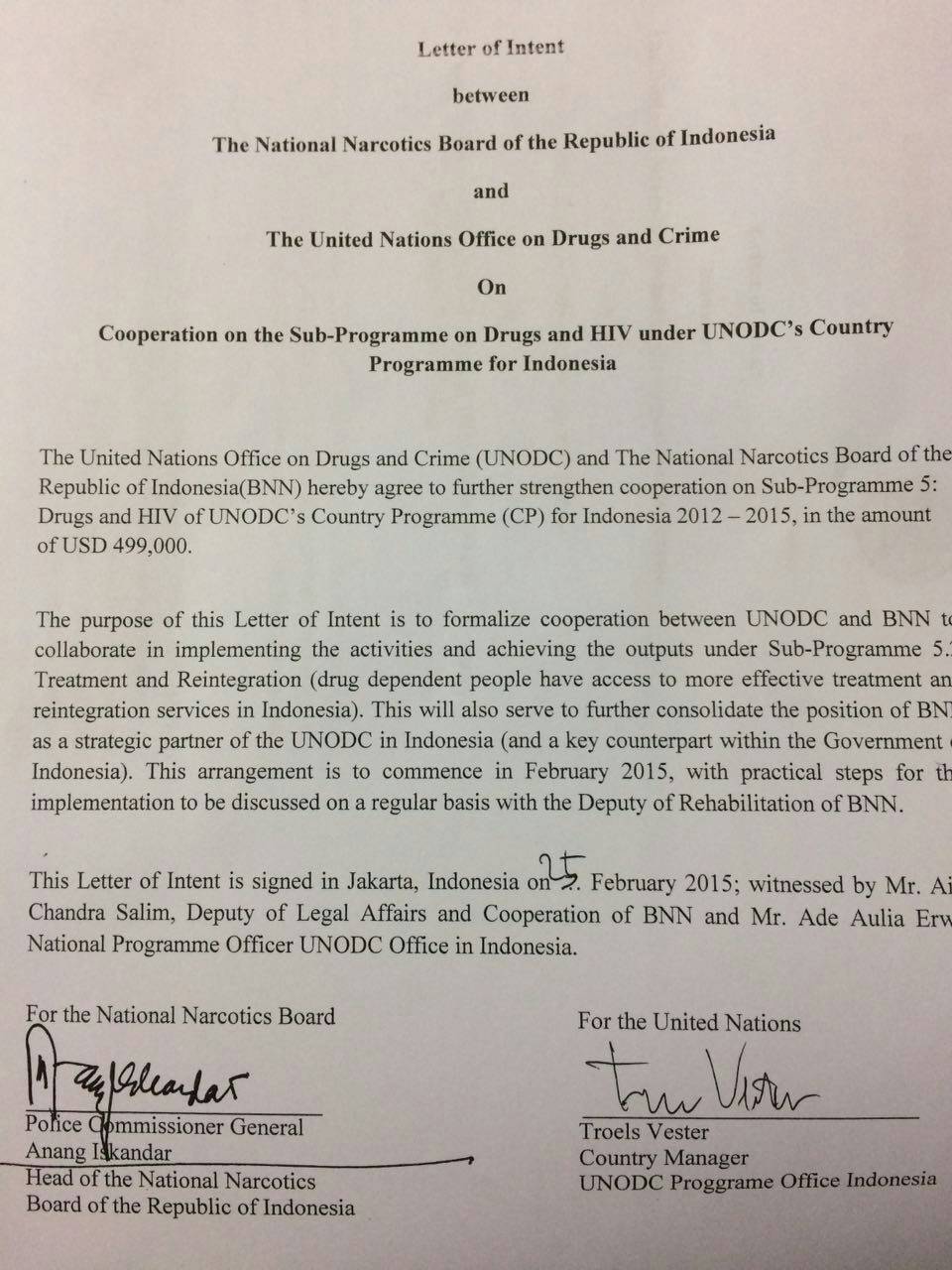 